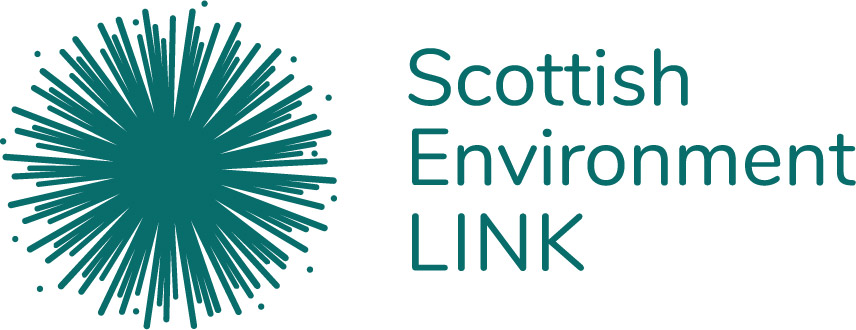 APPLICATION FOR EMPLOYMENT - CONFIDENTIALPersonal DetailsMay we, with discretion, phone you at work?	Yes		No	When would you be available to start in this post in relation to any notice period in your current post and / or to other commitments which you may have?Education and TrainingStarting with the most recent, please list your education (including school and further) and your qualifications and training to date.   Qualifications gained relevant to 	Details (including institutions  your application                                                                        	attended)        Memberships that you hold (professional or technical)Employment historyPlease detail all jobs held, starting with your current or most recent employer.  Include here any part-time work. 
Other work / relevant experiencePlease outline the nature of any other work you have been involved on a voluntary, occasional and /or freelance basis.Relevant skills, experience and knowledgeTo support your application, outline how your skills, experience and knowledge match the requirements of the Person Specification for the post you are applying for.  Please draw on previous work and wider experience which is relevant to the post Job Description.  Why are you interested in this LINK post?Referees whom we can contactPlease give names and contact details for two referees, at least one of whom relates to your present or most recent employment.  This should be someone employed at a more senior level to you (eg., your line manager).  (PLEASE NOTE:  Relatives are not acceptable as referees)1st Referee’s Name	2nd Referee’s Name				
Position held & their relationship to you	Position held & their relationship to you	
Organisation name & address                                              Organisation name & addressEmail address						Email addressTelephone	 TelephoneDeclarationThe information on this form will be used for recruitment and selection purposes only, and if your application is successful it will form part of your employment record.  All unsuccessful applications will be destroyed within twelve months from the closing date. Are you eligible to work in the UK (Please mark the appropriate box)?                                               Yes                            No     Do you require a work permit to work in the UK (Please mark the appropriate box)?                                               Yes                            No     Is your ability to do the job applied for here in any way limited, and if so, how can this be overcome?Yes                            No     Detail:Do you have any of any convictions which are not yet spent (i.e. unspent) under the terms of the Rehabilitation of Offenders Act 1974 (Exceptions) Order 1975 (as amended in 2013)? (Failure to declare relevant information, by entering a mark in one of these boxes, may affect your appointment if your application is successful.)Yes                            No     If it is discovered that you have given any information which you know to be false, or withhold any relevant information your application may be rejected or any subsequent employment terminated.Scottish Environment LINK is committed to equal opportunities for all, irrespective of sex, colour, ethnic origin, disability, age, marital status, religious or political beliefs, trade unions membership, sexual orientation or other irrelevant distinction.  As part of our commitments to promoting fair procedures for recruitment and selection and monitoring our staff and volunteer population, we ask all applicants to complete our Equality and Diversity monitoring form.  This information is collected on a confidential basis and will be used solely for monitoring purposes, and will not be made available to any selector, unless otherwise stated.  Certain information will be held and processed on computer in accordance with LINK’s registration under the Data Protection Act.Yes                            No     I confirm that the information contained in this application form is correct.  By completing your name below and emailing the application form, this will be accepted as your signature.Name Date	Please submit this application form, along with the Equality and Diversity Monitoring form,By the closing date indicated to recruitment@scotlink.org Post applied forLocationHow did you learn of this vacancy?How did you learn of this vacancy?Your name     TitleAddress PostcodeHome TelEmail Mobile NoWork Tel if appropriate         (see above)Dates employed(month/year to month/year)Employer name, location, type of enterpriseJob titleYour responsibilitiesKey achievementsReasons for leaving  Final salaryPeriod of your involvementNature of work and Organisation engaged withDescription of your engagement